Senato Tarihi		: 16/07/2014Karar No		: 10/1KIRIKKALE ÜNİVERSİTESİÖĞRENCİ KONSEYİ YÖNERGESİBİRİNCİ KISIMAmaç, Kapsam, Dayanak ve TanımlarAmaçMadde 1- (1) Bu Yönergenin amacı: Kırıkkale Üniversitesi’nde ön lisans, lisans, lisansüstü programlarına kayıtlı öğrencilerin eğitim, sağlık, spor ve kültürel ihtiyaçlarının karşılanmasında, öğrencilerin görüşlerini belirleyerek yönetim organlarının bilgilendirilmesi ve öğrencilerin eğitim-öğretim konusundaki kararlara katılımını sağlamak amacıyla kurulacak olan Öğrenci Konseyi’nin kuruluş ve çalışma esaslarını düzenlemektir.KapsamMadde 2- (1) Bu Yönerge; Kırıkkale Üniversitesi’ndeki ön lisans, lisans ve lisansüstü öğrencilerini temsil etmek üzere kurulacak olan Öğrenci Konseyi’nin kuruluş, görev, yetki ve çalışma esaslarına ilişkin hükümleri kapsar.DayanakMadde 3- (1) Bu Yönerge, 20 Eylül 2005 tarih ve 25942 sayılı Resmi Gazete’de yayınlanan “Yükseköğretim Kurumları Öğrenci Konseyleri ve Yükseköğretim Kurumları Ulusal Öğrenci Konseyi Yönetmeliği”ne dayanılarak hazırlanmıştır.TanımlarMadde 4- (1) Bu Yönergede geçen;a) Bölüm/Program/Anabilim Dalı/Anasanat Dalı Öğrenci Temsilcisi: Kırıkkale Üniversitesinin; fakülte, yüksekokul, konservatuvar, meslek yüksekokulu veya enstitülerindeki her bir bölüm/program/anabilim dalı veya anasanat dalı öğrencilerinin, kendi aralarından, bulundukları bölüm/program/anabilim dalı veya anasanat dalı öğrencilerini, Öğrenci Konseyinde temsil etmesi için seçtiği öğrenciyi,b) Bölüm/Program/Anabilim Dalı/Anasanat Dalı Öğrenci Temsilcileri Kurulu: Kırıkkale Üniversitesinin; fakülte, yüksekokul, konservatuvar, meslek yüksekokulu veya enstitülerindeki bölüm/program/anabilim dalı veya anasanat dalı öğrenci temsilcilerinden oluşan kurulu,c) Fakülte/Yüksekokul/Konservatuvar/Meslek Yüksekokulu/Enstitü Öğrenci Temsilcisi: Kırıkkale Üniversitesinin; fakülte, yüksekokul, konservatuvar, meslek yüksekokulu veya enstitülerindeki bölüm/program/anabilim dalı veya anasanat dalı öğrenci temsilcilerinin, kendi aralarından, bulundukları fakülte/yüksekokul/konservatuvar/meslek yüksekokulu veya enstitü öğrencilerini Öğrenci Konseyinde temsil etmesi için seçtiği öğrenciyi,ç) Öğrenci Konseyi Genel Kurulu: Kırıkkale Üniversitesi fakülte, yüksekokul, konservatuvar, meslek yüksekokulu ve enstitü öğrenci temsilcilerinden oluşan kurulu,d) Öğrenci Konseyi Kurultayı: Kırıkkale Üniversitesi fakülte, yüksekokul, konservatuvar, meslek yüksekokulu ve enstitü öğrenci temsilcilerinin katılımıyla gerçekleştirilen Öğrenci Konseyinin genel kurul toplantısını,e) Öğrenci Konseyi Kurultayı Divan Kurulu: Öğrenci Konseyi Kurultayı’nda gündem maddelerinin bu Yönerge hükümlerine uygun olarak gerçekleştirilmesi için Öğrenci Konseyi Genel Kurulunca seçilen kurulu,f) Öğrenci Konseyi Yönetim Kurulu: Öğrenci Konseyinin yönetim organını,g) Öğrenci Konseyi Denetleme Kurulu: Öğrenci Konseyinin denetleme organını,ğ) Öğrenci Konseyi Başkanı: Öğrenci Konseyinin ve Öğrenci Konseyi Yönetim Kurulu’nun başkanını,h) Rektör: Kırıkkale Üniversitesi Rektörünüı) Üniversite: Kırıkkale Üniversitesini,ifade eder.(2) 2547 sayılı Kanunun 3 üncü maddesinde yapılmış bulunan tanımlar aksi belirtilmedikçe bu Yönerge için de geçerlidir.İKİNCİ KISIMÖğrenci KonseyiBİRİNCİ BÖLÜMGenel HükümlerÖğrenci temsilcileri seçimlerine ilişkin genel esaslarMadde 5- (1) Öğrenci Konseyi üyelerinin belirlenmesi ve organlarının oluşturulması için yapılacak seçimler, Yükseköğretim Kurulunun belirleyeceği bir takvim, süre ve program esas alınarak Rektörlük tarafından gerçekleştirilir. Bu süre ve program içerisinde yapılan seçimlerde, bir birimde herhangi bir nedenle sonuç alınamaz ise, o birimde temsilci seçilmemiş olur. Öğrenci temsilciliklerine aday olacak öğrenciler, seçim tarihinden en az bir hafta önce adaylıklarını ilan ederler ve seçimlerin yapılacağı tarihten bir önceki günün mesai bitimine kadar seçim kampanyasını yürütebilirler.Öğrenci Temsilci Adaylarında Aranacak NiteliklerMadde 6- (1) Aşağıdaki şartları taşıyan, tüm üniversite öğrencileri temsilci seçme ve seçilme hakkına sahiptir:a) İlgili fakülte, yüksekokul, konservatuvar, meslek yüksekokulu veya enstitünün kayıtlı öğrencisi olması,b) Siyasi parti organlarında üye veya görevli olmaması,c) Yükseköğretim kurumundan uzaklaştırılmasını gerektiren yüz kızartıcı bir suç işlememiş olması,ç) Seçimin yapıldığı dönemde kayıt dondurmamış olması.İKİNCİ BÖLÜMÖğrenci Konseyi OrganlarıÖğrenci konseyi organlarıMadde 7- (1) Öğrenci Konseyi Organları, "Bölüm/Program/Anabilim Dalı/Anasanat Dalı Öğrenci Temsilcisi", "Bölüm/Program/Anabilim Dalı/Anasanat Dalı Öğrenci Temsilcileri Kurulu", "Fakülte/Yüksekokul/Konservatuvar/Meslek Yüksekokulu/Enstitü Öğrenci Temsilcisi", "Öğrenci Konseyi Genel Kurulu", "Öğrenci Konseyi Kurultayı Divan Kurulu", "Öğrenci Konseyi Yönetim Kurulu", "Öğrenci Konseyi Denetleme Kurulu" ve "Öğrenci Konseyi Başkanı" ndan oluşur. Öğrenci Konseyi yapılanma şeması EK-1’de gösterilmiştir.ÜÇÜNCÜ BÖLÜMBölüm, Program, Anabilim Dalı, Anasanat Dalı Öğrenci TemsilcisiÖğrenci Temsilcisi SeçimiMadde 8- (1) Bölüm/Program/Anabilim Dalı/Anasanat Dalı Öğrenci Temsilcisi, Üniversitenin:a) Fakülte, yüksekokul veya konservatuvarlarındaki her bir bölüm, b) Meslek yüksekokullarındaki her bir program, c) Enstitülerindeki her bir anabilim dalı/anasanat dalı, ç) Bölümlerindeki program/anabilim dalı/anasanat dalına öğrenci alınan fakülte, yüksekokul veya konservatuvarlarda ise, her bir program/anabilim dalı/anasanat dalı öğrencilerince, kendi aralarından, seçime katılanların salt çoğunluğuyla bir defaya mahsus olmak üzere iki yıl için seçilir.d) Yabancı Diller Yüksekokulunda eğitimin süresi gereği bir yıl için seçilir.(2) Bölüm/program/anabilim dalı/anasanat dalı öğrenci temsilcilikleri seçimlerinde, seçimin yapılabilmesi için birinci tur seçimlerde seçimin yapıldığı bölüm/program/anabilim dalı/anasanat dalına kayıtlı öğrencilerin (varsa ikinci öğretim öğrencileri dahil) en az %60’ ının, ikinci turda ise en az %50’sinin seçime katılması şarttır. İlk iki turda seçim yapılamaz ise üçüncü turda katılma şartı aranmaz.(3) Bölüm/Program/Anabilim Dalı/Anasanat Dalı Öğrenci Temsilcisinin seçilme niteliklerini kaybetmesi ya da herhangi bir nedenle süresi bitmeden önce görevinden ayrılması halinde kalan süreyi tamamlamak üzere, ilgili bölüm/program/anabilim dalı/anasanat dalında bir ay içerisinde aynı usulle yeni bir temsilci seçilir.Öğrenci Temsilcisi GörevleriMadde 9- (1) Bölüm/Program/Anabilim Dalı/Anasanat Dalı Öğrenci Temsilcisinin görevleri şunlardır:a) Temsil ettiği bölüm/program/anabilim dalı/anasanat dalında Öğrenci Konseyi çalışmalarını yürütmek,b) Öğrenci Konseyi organlarının aldığı kararları temsil ettiği birimde duyurmak ve uygulamalarını izlemek,c) Fakülte, yüksekokul, konservatuvar, meslek yüksekokulu veya enstitülerin Bölüm/Program/Anabilim Dalı/Anasanat Dalı Öğrenci Temsilcileri Kurulu toplantılarına katılmak ve bu toplantılarda kendi bölüm/program/anabilim dalı/anasanat dalı öğrencilerini temsil etmek,ç) Temsil ettiği bölüm/program/anabilim dalı/anasanat dalındaki öğrenci sorunlarını belirlemek ve bunların çözümü için Öğrenci Konseyinin ve yükseköğretim kurumunun ilgili yönetim organlarına iletmek,d) Kendi bölüm/program/anabilim dalı/anasanat dalı öğrencilerini, öğrenci etkinliklerinde temsil etmek,e) Temsil ettiği bölüm/program/anabilim dalı/anasanat dalındaki öğrencilerle bu birimlerin yönetim organları arasında iletişimi geliştirmek,f) Temsil ettiği bölüm/program/anabilim dalı/anasanat dalındaki öğrenci etkinliklerini koordine etmek,g) Öğrencilerle ilgili konuların görüşülmesi sırasında temsil ettiği bölüm/program/anabilim dalı/anasanat dalının akademik toplantılarına katılmak.DÖRDÜNCÜ BÖLÜMBölüm, Program, Anabilim Dalı, Anasanat Dalı Öğrenci Temsilcileri KuruluÖğrenci Temsilcileri KuruluMadde 10- (1) Bölüm/Program/Anabilim Dalı/Anasanat Dalı Öğrenci Temsilcileri Kurulu, Üniversitenin: a) Fakülte, yüksekokul veya konservatuvarlarında bölüm, b) Meslek yüksekokullarında program, c) Enstitülerinde anabilim dalı/anasanat dalı, ç) Bölümlerindeki program/anabilim dalı/anasanat dalına öğrenci alınan fakülte, yüksekokul veya konservatuvarlarında ise, program/anabilim dalı/anasanat dalı öğrenci temsilcilerinden oluşur ve Üniversitenin ilgili akademik birimlerinde Öğrenci Konseyi çalışmalarını yürütür. Bölüm/Program/Anabilim Dalı/Anasanat Dalı Öğrenci Temsilcileri Kurulu, Öğrenci Konseyi Genel Kurulu ve Yönetim Kuruluna karşı sorumludur.(2) Bölüm/Program/Anabilim Dalı/Anasanat Dalı Öğrenci Temsilcileri Kurulu, ilgili Fakülte/Yüksekokul/Konservatuvar/Meslek Yüksekokulu veya Enstitü Öğrenci Temsilcisinin başkanlığında ayda en az bir defa toplanır. Toplantı gündemi, yeri ve tarihi en az yedi gün önce kurul başkanı tarafından öğrenci temsilcilerine duyurulur. Kurulun toplanabilmesi için temsilci üye sayısının salt çoğunluğunun katılımı, karar alabilmesi için de yapılacak açık oylamada katılanların salt çoğunluğunun oyu gereklidir. Oyların eşitliği durumunda başkanın oyu belirleyicidir.Öğrenci Temsilcileri Kurulunun GörevleriMadde 11- (1) Bölüm/Program/Anabilim Dalı/Anasanat Dalı Öğrenci Temsilcileri Kurulunun görevleri şunlardır:a) Öğrenci Konseyi’nin aldığı kararların, temsilcilerce birimlerinde duyurulması için çalışmalar yapmak ve uygulamalarını izlemek,b) Bölüm/program/anabilim dalı/anasanat dallarının sorunlarını tartışmak ve karara bağlamak,c) Bulundukları fakülte/yüksekokul/konservatuvar/meslek yüksekokulu ve enstitülerde ortak öğrenci etkinlikleri oluşturmak ve koordine etmek,ç) Bölüm/program/anabilim dalı/anasanat dalları öğrencileri arasında iletişimi geliştirmek için çalışmalar yapmak,d) Bölüm/program/anabilim dalı/anasanat dalları öğrencileri ile ilgili birimlerin akademik ve yönetim organları arasındaki iletişimi geliştirmek için çalışmalar yapmak,e) Çalışmaları ile ilgili raporlar hazırlamak ve arşiv oluşturmak.BEŞİNCİ BÖLÜMFakülte, Yüksekokul, Konservatuvar, Meslek Yüksekokulu, Enstitü Öğrenci TemsilcisiÖğrenci temsilcisiMadde 12- (1) Fakülte/Yüksekokul/Konservatuvar/Meslek Yüksekokulu/Enstitü Öğrenci Temsilcisi, Üniversitenin: a) Fakülte, yüksekokul veya konservatuvarlarındaki bölüm, b) Meslek yüksekokullarındaki program, c) Enstitülerindeki anabilim dalı/anasanat dalı, ç) Bölümlerindeki program/anabilim dalı/anasanat dalına öğrenci alınan fakülte, yüksekokul veya konservatuvarlarda ise, program/anabilim dalı/anasanat dalı öğrenci temsilcilerince, kendi aralarından, seçime katılanların salt çoğunluğuyla ve iki yıl için seçilir. Sadece bir bölüm/program/anabilim dalı/anasanat dalı bulunan fakülte/ yüksekokul/konservatuvar/meslek yüksekokulu veya enstitülerde, var olan Bölüm/ Program/ Anabilim Dalı veya Anasanat Dalı Öğrenci Temsilcisi, söz konusu fakülte/yüksekokul /konservatuvar/meslek yüksekokulu veya enstitünün temsilcisi olarak görev yapar. d) Yabancı Diller Yüksekokulunda eğitimin süresi gereği bir yıl için seçilir.(2) Fakülte/Yüksekokul/Konservatuvar/Meslek Yüksekokulu/Enstitü Öğrenci Temsilcisinin seçilme niteliklerini kaybetmesi ya da herhangi bir nedenle süresi bitmeden önce görevinden ayrılması halinde, kalan süreyi tamamlamak üzere, ilgili fakülte, yüksekokul, konservatuvar, meslek yüksekokulu veya enstitüde bir ay içerisinde aynı usülle yeni bir temsilci seçilir. Yeni temsilci seçilinceye kadar, fakülte, yüksekokul, konservatuvar, meslek yüksekokulu veya enstitü öğrenci temsilciliğine, yükseköğretim kurumunun ilgili fakülte yüksekokul, konservatuvar, meslek yüksekokulu veya enstitüsündeki Bölüm/Program, Anabilim Dalı/Anasanat Dalı Öğrenci Temsilcileri Kurulu üyelerinin kendi aralarından seçeceği bir üye vekâlet eder.Öğrenci temsilcisinin görevleriMadde 13- (1) Fakülte/Yüksekokul/Konservatuvar/Meslek Yüksekokulu/Enstitü Öğrenci Temsilcisinin görevleri şunlardır:a) Temsil ettiği fakülte, yüksekokul, konservatuvar, meslek yüksekokulu veya enstitüde Öğrenci Konseyi çalışmalarını yürütmek,b) Öğrenci Konseyi organlarının aldığı kararları, temsil ettiği fakülte, yüksekokul, konservatuvar, meslek yüksekokulu veya enstitüde duyurmak ve uygulamaları izlemek,c) Temsil ettiği fakülte, yüksekokul, konservatuvar, meslek yüksekokulu veya enstitüde öğrenci sorunlarını belirlemek ve bunların çözümü için Öğrenci Konseyi’nin ve Üniversitenin ilgili yönetim organlarına iletmek,ç) Bulunduğu fakülte, yüksekokul, konservatuvar, meslek yüksekokulu veya enstitünün öğrencilerini, öğrenci etkinliklerinde temsil etmek,d) Temsil ettiği fakülte, yüksekokul, konservatuvar, meslek yüksekokulu veya enstitüde öğrenci etkinliklerini koordine etmek,e) Temsil ettiği fakülte, yüksekokul, konservatuvar, meslek yüksekokulu veya enstitüdeki Bölüm/Program/Anabilim Dalı/Anasanat Dalı Öğrenci Temsilcileri Kurulu toplantılarına başkanlık etmek ve kurulda alınan kararları Üniversitenin ilgili yönetim organlarına iletmek,f) Öğrencilerle ilgili konuların görüşülmesi sırasında, temsil ettiği fakülte, yüksekokul, konservatuvar, meslek yüksekokulu veya enstitünün yönetim kurulu ve akademik kurul toplantılarına katılmak.ALTINCI BÖLÜMÖğrenci Konseyi Genel KuruluÖğrenci konseyi genel kuruluMadde 14- (1) Öğrenci Konseyi Genel Kurulu, fakülte, yüksekokul, konservatuvar, meslek yüksekokulu ve enstitülerin öğrenci temsilcilerinden oluşur ve Öğrenci Konseyinde en yüksek karar organıdır.(2) Öğrenci Konseyi Genel Kurulunun toplanabilmesi için üyelerinin salt çoğunluğunun toplantıya katılması gerekir.(3) Öğrenci Konseyi Genel Kurulu, her yıl en az bir kere olmak üzere Kırıkkale Üniversitesi Öğrenci Konseyi Kurultayı adıyla olağan olarak toplanır ve Öğrenci Konseyi organlarını oluşturur.(4) Öğrenci Konseyi Kurultayı ve gündemi, Öğrenci Konseyi Başkanı tarafından en az onbeş gün önce üyelere yazılı olarak bildirilir. Yapılan duyuru üzerine bu Yönergede belirtilen toplantı yeter sayısı sağlanamadığı takdirde duyuru işlemi aynı şekilde tekrarlanır.(5) Öğrenci Konseyi Genel Kurulunda organların oluşturulması kararları, toplantıya katılanların salt çoğunluğu, gizli oylama ve açık sayım ile; bunların dışındaki kararlar, toplantıya katılanların salt çoğunluğu ve açık oylama ile alınır. (6) Öğrenci Konseyi Genel Kurulu, Öğrenci Konseyi Yönetim Kurulunun kararı veya Genel Kurul üyelerinin 1/4'ünün yazılı başvurusu üzerine Yönetim Kurulu tarafından olağanüstü toplantıya çağrılabilir. Bu durumlarda Genel Kurul toplantısı en geç onbeş gün içerisinde gerçekleştirilir. Öğrenci Konseyinin olağanüstü yapılan Genel Kurul toplantılarını ve gündemini Öğrenci Konseyi Yönetim Kurulu belirler ve yürütür.Öğrenci konseyi genel kurulunun görevleriMadde 15- (1) Öğrenci Konseyi Genel Kurulunun görevleri şunlardır:a) Öğrenci Konseyi Başkanını seçmek,b) Öğrenci Konseyi Yönetim Kurulu üyelerini seçmek,c) Öğrenci Konseyi Denetleme Kurulu üyelerini seçmek,ç) Öğrenci Konseyinin ve öğrencilerin sorunlarını tartışmak ve karara bağlamak,d) Öğrenci Konseyinin dönem hedeflerini belirlemek.YEDİNCİ BÖLÜMÖğrenci Konseyi Kurultayı Divan KuruluÖğrenci konseyi kurultayı divan kuruluMadde 16- (1) Öğrenci Konseyi Kurultayı Divan Kurulu, Yükseköğretim Kurulunun belirleyeceği bir takvim esas alınarak Öğrenci Konseyi Kurultayı adı altında gerçekleşen Öğrenci Konseyi seçiminde Öğrenci Konseyi Genel Kurulu üyelerinin, üyelerini, kendi aralarından, seçime katılanların salt çoğunluğuyla seçtiği bir başkan ve iki başkan yardımcısından oluşur. Divan Kurulu üyeleri, Öğrenci Konseyi Yönetim ve Denetleme Kurulu seçimlerinde aday olamazlar.Öğrenci konseyi kurultayı divan kurulunun görevleriMadde 17- (1) Öğrenci Konseyi Divan Kurulunun görevleri şunlardır:a) Öğrenci Konseyi Kurultayı’nda gündemi yürütmek,b) Öğrenci Konseyi başkanlığı ile Yönetim Kurulu ve Denetleme Kurulu üyeliği seçimlerine aday olacaklar için ayrı ayrı seçim pusulası hazırlamak,c) Öğrenci Konseyi başkanlığı ile Yönetim Kurulu ve Denetleme Kurulu üyeliği seçimlerinin gizli oylama ve açık sayım ile gerçekleştirilmesini sağlamak,ç) Öğrenci Konseyi başkanlığı ile Yönetim Kurulu ve Denetleme Kurulu üyeliği seçimlerinin oylama sonuçlarını ve seçilenleri, Öğrenci Konseyi Kurultayında ilan etmek. Kurultayı, yeni seçilen Öğrenci Konseyi Başkanının konuşması ile kapatıp, kapanış bildirgesini hazırlayarak rektörlüğe sunmak.SEKİZİNCİ BÖLÜMÖğrenci Konseyi Yönetim KuruluÖğrenci konseyi yönetim kuruluMadde 18- (1) Öğrenci Konseyi Yönetim Kurulu, Öğrenci Konseyi Genel Kurulu üyelerinin, üyelerini, kendi aralarından, seçime katılanların salt çoğunluğuyla ve iki yıl için seçtiği; başkan, başkan yardımcısı, genel sekreter, sayman, halkla ilişkiler ve bilişim sorumlusu, dış ilişkiler sorumlusu, çalışma grupları sorumlusu, eğitim sorumlusu ve sağlık, spor ve kültür sorumlusu olmak üzere toplam dokuz öğrenciden; Öğrenci Konseyi Genel Kurulu’nda bu sayıyı oluşturacak yeterli temsilci olmaması durumunda başkan, genel sekreter, sayman, eğitim sorumlusu ve sağlık, spor ve kültür sorumlusu olmak üzere beş öğrenciden oluşur. Öğrenci Konseyi Yönetim Kurulu, Öğrenci Konseyi Genel Kurulu’na karşı sorumludur.(2) Öğrenci Konseyi Yönetim Kurulu, Öğrenci Konseyi Yönetim Kurulu Başkanının yönetiminde ayda en az bir kez toplanır. Kurulun toplantı gündemi, yeri ve tarihi en az yedi gün önce başkan tarafından Yönetim Kurulu üyelerine duyurulur. Kurulun toplanabilmesi için kurul üye sayısının salt çoğunluğunun katılımı, karar alabilmesi için de yapılacak açık oylamada katılanların salt çoğunluğunun oyu gereklidir. Başkanın toplantılara katılamadığı durumlarda başkan yardımcısı, başkan yardımcısının olmadığı hallerde başkanın belirleyeceği bir Yönetim Kurulu üyesi bu görevi yürütür ve oy kullanabilir. Oylarda eşitlik durumunda başkanın oyu, başkanın olmadığı toplantılarda bu görevi yürüten başkan yardımcısı veya Yönetim Kurulu üyesinin oyu belirleyicidir.Öğrenci konseyi yönetim kurulunun görevleriMadde 19- (1) Öğrenci Konseyi Yönetim Kurulunun görevleri şunlardır:a) Öğrenci Konseyi Genel Kurulunun aldığı kararların uygulanmasını sağlamak,b) Öğrencilerin sorunlarını belirlemek, görüş ve düşüncelerini Üniversitenin ilgili yönetim organlarına iletmek,c) Sivil toplum kuruluşları ile işbirliği yaparak, toplumsal duyarlılık projeleri geliştirmek ve bu projelere Üniversite içerisinde öğrenci katılımını teşvik etmek,ç) Ulusal ve uluslararası "Eğitim ve Gençlik Programları"na öğrenci katılımına yönelik çalışmalar yapmak,d) Ulusal ve uluslararası öğrenci birlikleri ve organizasyonları ile ilişkileri geliştirmek,e) Yemek, ulaşım, barınma, kafeterya, kulüp, burs, eğitim, sanat, kültür ve spor alanlarında çalışma grupları oluşturmak ve bunların işlerliğini sağlamak,f) Çalışmaları hakkında Öğrenci Konseyi Genel Kurulu üyelerini bilgilendirmek,g) Ulusal Öğrenci Konseyinin kararlarını Üniversitede duyurmak ve izlemek,ğ) Gerçekleştirilen çalışmaların raporlarını hazırlamak ve arşiv oluşturmak.DOKUZUNCU BÖLÜMÖğrenci Konseyi Denetleme KuruluÖğrenci konseyi denetleme kuruluMadde 20- (1) Öğrenci Konseyi Denetleme Kurulu, Öğrenci Konseyi Genel Kurulu tarafından, öğrenciliği en az iki yıl daha devam edecek olan Genel Kurul üyeleri arasından, seçime katılanların, salt çoğunluğuyla ve iki yıl için seçilir. Öğrenci Konseyi Denetleme Kurulu, bir başkan ve iki üyeden oluşur.Öğrenci konseyi denetleme kurulunun görevleriMadde 21- (1) Öğrenci Konseyi Denetleme Kurulunun görevleri şunlardır:a) Öğrenci Konseyi Yönetim Kurulunun bu Yönerge hükümlerine ve Öğrenci Konseyi Genel Kurulu kararlarına göre çalışıp çalışmadığını denetlemek, b) Yaptığı çalışmalar hakkında Rektörlüğü ve Öğrenci Konseyi Genel Kurulunu bilgilendirmek.ONUNCU BÖLÜMÖğrenci Konseyi BaşkanıÖğrenci konseyi başkanıMadde 22- (1) Öğrenci Konseyi Başkanı, Öğrenci Konseyi Genel Kurulu tarafından, kurul üyeleri arasından, seçime katılanların salt çoğunluğuyla ve bir defaya mahsus olmak üzere iki yıl için seçilir.(2) Konsey Başkanının seçilme niteliklerini kaybetmesi veya herhangi bir nedenle süresi bitmeden önce görevinden ayrılması halinde kalan süreyi tamamlamak üzere aynı usulle bir ay içinde yeni bir başkan seçilir. Yeni başkan seçilinceye kadar Öğrenci Konseyi Başkanlığına Öğrenci Konseyi Yönetim Kurulu üyelerinin kendi aralarından seçeceği bir üye vekâlet eder.Öğrenci konseyi başkanının görevleriMadde 23- (1) Öğrenci Konseyi Başkanının görevleri şunlardır:a) Üniversite öğrencilerini ulusal ve uluslararası öğrenci etkinliklerinde temsil etmek,b) Öğrenci Konseyi Yönetim Kurulu toplantılarının gündemini belirlemek ve bu toplantılara başkanlık yapmak,c) Öğrenci Konseyi Yönetim Kurulunca alınan kararların duyurulmasını sağlamak ve uygulanmasını izlemek,ç) Görev süresi bitiminde bir yıllık faaliyet raporunu bir sonraki Öğrenci Konseyi Kurultayında sunmak,d) Öğrenciler ile ilgili konuların görüşülmesi sırasında Üniversite senato ve yönetim kurulu toplantılarına katılmak. Başkanın katılamadığı durumlarda, başkan yardımcısı veya başkanın belirleyeceği bir yönetim kurulu üyesi toplantılara katılır.DÖRDÜNCÜ KISIMSeçim Komisyonu, Seçim Kurulları ve Seçim EsaslarıSeçim KomisyonuMadde 24- (1) Kırıkkale Üniversitesi Öğrenci Konseyi’nin başkan ve diğer yöneticileri ile öğrenci temsilcilerinin seçimi, Rektör tarafından görevlendirilen bir Rektör Yardımcısı başkanlığında Üniversite Genel Sekreteri ve Sağlık Kültür ve Spor Dairesi başkanından oluşan bir Seçim Komisyonu’nun koordinatörlüğünde yapılır ve sonuçlandırılır.(2) Seçim Komisyonu öğrenci temsilcilerinin seçiminde uyulacak ilkeleri ve seçim takvimini belirleyerek ilgili akademik birimlere bildirilir. Üniversite Seçim Komisyonu tüm temsilci seçimleri ile ilgili konularda danışmanlık yapar, anlaşmazlık ve sorunları karara bağlar.Seçim KurullarıMadde 25- (1) Seçim kurulları Fakülte/Yüksekokul/Konservatuvar/Meslek Yüksekokulu/Enstitüde her bölüm/program/anabilim dalı/anasanat dalında bölüm başkanı/anabilim dalı başkanı veya yardımcısının başkanlığında bölüm başkanınca seçilen bir öğretim üyesi ile biri idari personel olmak üzere üç kişiden oluşur.(2) Fakülte/Yüksekokul/Konservatuvar/Meslek Yüksekokulu/Enstitü seçim kurulları ise dekan, yüksekokul/enstitü müdürü veya bir yardımcısının başkanlığında, dekan, yüksekokul/enstitü müdürü tarafından seçilen bir öğretim üyesi ile bir ilgili birim sekreteri olmak üzere üç kişiden oluşur.(3) Bölüm/program/anabilim dalı/anasanat dalı ve Fakülte/Yüksekokul/Konservatuvar/Meslek Yüksekokulu/Enstitü öğrenci temsilcisi seçimleri ilgili Seçim Kurulları tarafından gerçekleştirilir.Seçim EsaslarıMadde 26- (1) Seçim listeleri, Öğrenci İşleri Dairesi Başkanlığı ile işbirliği yapılarak ilgili seçim kurullarınca ve öğrencinin giriş yılı koduna göre hazırlanır. Seçimde oy vermek isteyen öğrencinin “Öğrenci Kimlik Belgesi” veya Kırıkkale Üniversitesi’ne kayıtlı olduğunu gösteren Öğrenci İşleri Dairesi Başkanlığı’ndan verilmiş belgeyi ibraz etmesi zorunlu olup, aksi halde seçimde oy kullanamaz.(2) Bölüm/program/anabilim dalı/anasanat dalı öğrenci temsilciliği seçiminde oyların eşit olması halinde genel akademik ortalaması yüksek olan aday seçilmiş sayılır.(3) Fakülte/Yüksekokul/Konservatuvar/Meslek Yüksekokulu/Enstitü öğrenci temsilcileri seçiminde oyların eşit olması halinde ise seçime katılan öğrenci sayısı en fazla olan bölüm/anabilim dalı/anasanat dalı temsilcisi seçilmiş sayılır.(4) Yapılan seçimler sonucunda seçilenlerin kimlik bilgileri ilgili Seçim Kurulu’nca aynı gün içerisinde bir tutanakla Rektörlüğe sunulmak üzere dekanlık veya yüksekokul/enstitü müdürlüklerine teslim edilir. (5) Üniversite Seçim Komisyonu, Fakülte/Yüksekokul/Konservatuvar/Meslek Yüksekokulu/Enstitü seçim sonuçlarının Rektörlüğe bildirilmesinden itibaren 7 gün içinde Öğrenci Konseyi Kurultayı toplantı takvimini ilan ederek toplantının organizasyonunu sağlar.BEŞİNCİ KISIMÇeşitli ve Son HükümlerSekretarya HizmetleriMadde 27- (1) Fakülte/Yüksekokul/Konservatuvar/Meslek Yüksekokulu/Enstitü öğrenci temsilciliğinin sekretaryasını ilgili akademik birim sekreterliği, öğrenci konseyi başkanlığı sekretaryasını Üniversite Genel Sekreterliği yürütür.Öğrenci konseylerinde görev yapan öğrencilerin harcırah giderlerinin karşılanmasıMadde 28- (1) Ulusal Öğrenci Konseyi ve Öğrenci Konseyleri organlarında görev yapan başkan ve diğer öğrenci temsilcilerinin, bu Yönerge esasları doğrultusunda yurt içi; bütçe olanakları ölçüsünde de yurt dışı görevlendirilmeleri, Üniversite tarafından yapılır. Harcırahları, varsa katılım ücretleri ilgili "Yükseköğretim Kurumu Öğrenci Sosyal Hizmetler Bütçesi"nden karşılanır.Öğrenci konseylerinin çalışmalarının koordinasyonu ve yürütülmesiMadde 29- (1) Öğrenci konseyleri çalışmalarını Üniversite kurumları ile koordine etmek ve gerektiğinde ilgili kurul ve kurumların onayını almak suretiyle T.C. Anayasasına ve yürürlükteki diğer mevzuata uygun olarak yürütmek zorundadır.Öğrenci temsilciliklerinin ve organlardaki görevlerin süresiMadde 30- (1) Öğrenci Konseyinin tüm organlarındaki öğrenci temsilciliklerinin ve görevlerinin süresi iki yıldır.Öğrenci temsilciliği görevinin sona ermesiMadde 31- (1) Mezuniyet veya başka bir nedenle Üniversiteden ilişiği kesilen ya da 13/1/1985 tarihli ve 18634 sayılı Resmi Gazete’de yayımlanan Yükseköğretim Kurumları Öğrenci Disiplin Yönetmeliğine göre, haklarında uzaklaştırma veya çıkarma cezası kesinleşen Öğrenci Konseyi temsilcilerinin, öğrenci temsilciliği, üyeliği ve buna bağlı tüm görevleri sona erer.Öğrenci konseylerine oda, araç ve gereç tahsisiMadde 32- (1) Öğrenci Konseyi’ne, bu Yönergede yer alan görevleri gerçekleştirmek amacıyla Üniversite içinde uygun bir oda tahsis edilir ve çalışmaları için gerekli araç ve gereç sağlanır.Yürürlükten kaldırmaMadde 33 – (1) Bu yönergenin yürürlüğe girmesi ile 09/11/2005 tarih ve 12/34 sayılı senato kararıyla kabul edilen “Kırıkkale Üniversitesi Öğrenci Konseyi Yönerge”si yürürlükten kaldırılmış olur.YürürlükMadde 34-Bu Yönerge Üniversite Senatosu tarafından kabul edildiği tarihten itibaren yürürlüğe girer.YürütmeMadde 35-Bu yönerge hükümlerini Kırıkkale Üniversitesi Rektörü yürütür.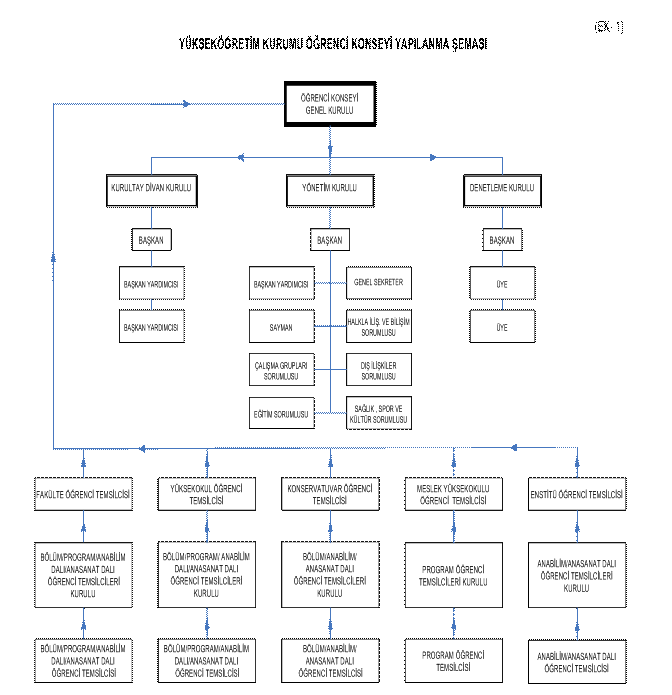 